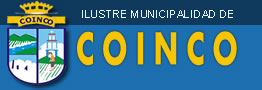 “JUGUETES PARA NIÑOS PREESCOLARES DE LA COMUNA” FORMULARIO N° 1IDENTIFICACIÓN DEL OFERENTEIDENTIFICACIÓN DEL PROPONENTENombre de la Empresa o Persona natural: 							RUT o CI: 							Dirección: 											Teléfono: 					   Mail: 					Nombre del representante Legal (si corresponde): 						Cédula de Identidad: 						Teléfono: 			  Correo electrónico: 						DATOS CUENTA BANCARIABanco: ______________________N° Cuenta: ___________________Tipo Cuenta: _________________Firma del Proponente o Representante Legal